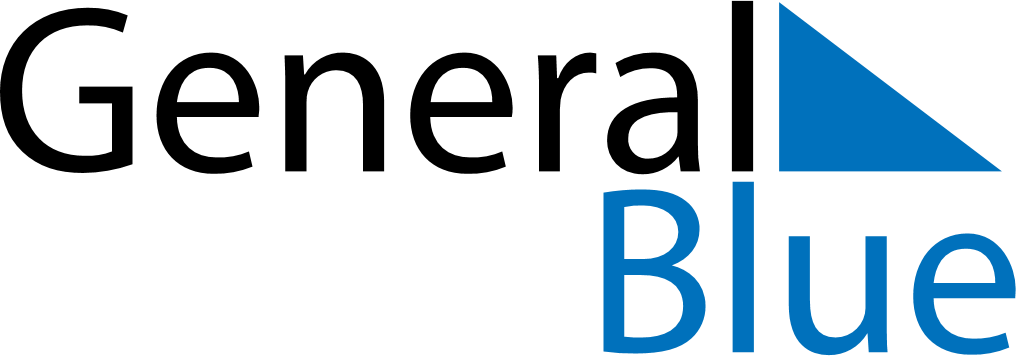 June 2024June 2024June 2024June 2024June 2024June 2024June 2024San Marcos, San Salvador, El SalvadorSan Marcos, San Salvador, El SalvadorSan Marcos, San Salvador, El SalvadorSan Marcos, San Salvador, El SalvadorSan Marcos, San Salvador, El SalvadorSan Marcos, San Salvador, El SalvadorSan Marcos, San Salvador, El SalvadorSundayMondayMondayTuesdayWednesdayThursdayFridaySaturday1Sunrise: 5:28 AMSunset: 6:20 PMDaylight: 12 hours and 52 minutes.23345678Sunrise: 5:28 AMSunset: 6:21 PMDaylight: 12 hours and 53 minutes.Sunrise: 5:28 AMSunset: 6:21 PMDaylight: 12 hours and 53 minutes.Sunrise: 5:28 AMSunset: 6:21 PMDaylight: 12 hours and 53 minutes.Sunrise: 5:28 AMSunset: 6:21 PMDaylight: 12 hours and 53 minutes.Sunrise: 5:28 AMSunset: 6:22 PMDaylight: 12 hours and 53 minutes.Sunrise: 5:28 AMSunset: 6:22 PMDaylight: 12 hours and 54 minutes.Sunrise: 5:28 AMSunset: 6:22 PMDaylight: 12 hours and 54 minutes.Sunrise: 5:28 AMSunset: 6:23 PMDaylight: 12 hours and 54 minutes.910101112131415Sunrise: 5:28 AMSunset: 6:23 PMDaylight: 12 hours and 54 minutes.Sunrise: 5:28 AMSunset: 6:23 PMDaylight: 12 hours and 54 minutes.Sunrise: 5:28 AMSunset: 6:23 PMDaylight: 12 hours and 54 minutes.Sunrise: 5:28 AMSunset: 6:23 PMDaylight: 12 hours and 55 minutes.Sunrise: 5:28 AMSunset: 6:24 PMDaylight: 12 hours and 55 minutes.Sunrise: 5:29 AMSunset: 6:24 PMDaylight: 12 hours and 55 minutes.Sunrise: 5:29 AMSunset: 6:24 PMDaylight: 12 hours and 55 minutes.Sunrise: 5:29 AMSunset: 6:25 PMDaylight: 12 hours and 55 minutes.1617171819202122Sunrise: 5:29 AMSunset: 6:25 PMDaylight: 12 hours and 55 minutes.Sunrise: 5:29 AMSunset: 6:25 PMDaylight: 12 hours and 55 minutes.Sunrise: 5:29 AMSunset: 6:25 PMDaylight: 12 hours and 55 minutes.Sunrise: 5:29 AMSunset: 6:25 PMDaylight: 12 hours and 55 minutes.Sunrise: 5:30 AMSunset: 6:26 PMDaylight: 12 hours and 55 minutes.Sunrise: 5:30 AMSunset: 6:26 PMDaylight: 12 hours and 55 minutes.Sunrise: 5:30 AMSunset: 6:26 PMDaylight: 12 hours and 55 minutes.Sunrise: 5:30 AMSunset: 6:26 PMDaylight: 12 hours and 55 minutes.2324242526272829Sunrise: 5:31 AMSunset: 6:26 PMDaylight: 12 hours and 55 minutes.Sunrise: 5:31 AMSunset: 6:27 PMDaylight: 12 hours and 55 minutes.Sunrise: 5:31 AMSunset: 6:27 PMDaylight: 12 hours and 55 minutes.Sunrise: 5:31 AMSunset: 6:27 PMDaylight: 12 hours and 55 minutes.Sunrise: 5:31 AMSunset: 6:27 PMDaylight: 12 hours and 55 minutes.Sunrise: 5:32 AMSunset: 6:27 PMDaylight: 12 hours and 55 minutes.Sunrise: 5:32 AMSunset: 6:27 PMDaylight: 12 hours and 55 minutes.Sunrise: 5:32 AMSunset: 6:27 PMDaylight: 12 hours and 55 minutes.30Sunrise: 5:32 AMSunset: 6:28 PMDaylight: 12 hours and 55 minutes.